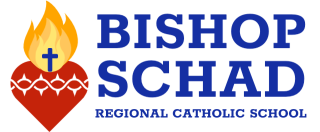 Parents,Bishop Schad will no longer be using Cheryl’s Uniforms on Delsea Drive.  We are introducing new school uniforms by Tommy Hilfiger for the 2021-2022 school year. Students are to phase in the new uniforms as they outgrow their current uniforms.  Tommy will be holding a week-long sale, exclusive to our school, July 19th - July 25th.  The promo will include 10% off your entire order and free standard shipping on orders over $99. White oxfords will not be offered on the new site and may be ordered at the school. Orders will be placed on the dates listed below. Families will be contacted for pick-up when they arrive. ORDER DATES FOR WHITE OXFORD SHIRTSMonday August 2nd: 9am-11amTuesday August 3rd: 9am-11amWednesday August 4th: 5pm-7pmFriday August 6th: 5pm-7pmIf you have any questions, please contact mmcfarland@bsrschool.orgThank you and have a great summer,Michele McFarlandAdvancementPadres,El obispo Schad ya no usará los uniformes de Cheryl en Delsea Drive. Estamos presentando nuevos uniformes escolares de Tommy Hilfiger para el año escolar 2021-2022. Los estudiantes deben ir incorporando gradualmente los nuevos uniformes a medida que se les quedan pequeños los uniformes actuales. Tommy llevará a cabo una venta de una semana, exclusiva de nuestra escuela, del 19 al 25 de julio. La promoción incluirá un 10% de descuento en todo el pedido y envío estándar gratuito en pedidos superiores a $99.Los zapatos Oxford blancos no se ofrecerán en el nuevo sitio y se pueden pedir en la escuela. Los pedidos se realizarán en las fechas que se indican a continuación. Se contactará a las familias para que las recojan cuando lleguen.FECHAS DE PEDIDO CAMISAS OXFORD BLANCASLunes 2 de agosto: 9am-11amMartes 3 de agosto: 9am-11amMiércoles 4 de agosto: 5pm-7pmViernes 6 de agosto: 5pm-7pmSi tiene alguna pregunta, comuníquese con mmcfarland@bsrschool.orgGracias y que tengas un gran verano,Michele McFarlandAvance